	I. Co należy zrobić?  W celu uzyskania opinii Mazowieckiego Kuratora Oświaty dotyczącej uchwały rady powiatu 
w sprawie projektu dostosowania sieci szkół ponadgimnazjalnych i specjalnych do nowego ustroju szkolnego (art. 215 ust. 3 w związku z art. 213 ust. 1 ustawy z dnia 14 grudnia 2016r. Przepisy wprowadzające ustawę – prawo oświatowe) organ prowadzący szkołę powinien przesłać do Kuratorium Oświaty w Warszawie, Al. Jerozolimskie 32, 00-024 Warszawa, wniosek wraz z właściwą dokumentacją lub złożyć ją osobiście w Kancelarii Głównej 
(pok. 107) lub przesłać do właściwej miejscowo delegatury Kuratorium Oświaty. Dodatkowych wyjaśnień udzielają wydziały Kuratorium Oświaty w Warszawie nadzorujące szkoły lub właściwa miejscowo delegatura Kuratorium Oświaty. II. Wymagane dokumenty Wniosek o wydanie opinii kuratora oświaty dotyczącej uchwały rady powiatu 
w sprawie projektu dostosowania sieci szkół ponadgimnazjalnych i specjalnych do nowego ustroju szkolnegoUchwała w sprawie projektu dostosowania sieci szkół ponadgimnazjalnych 
i specjalnych do nowego ustroju szkolnego (zgodna z art. 213 cyt. wyżej ustawy).Wykazy (według dotychczas obowiązujących uchwał rady powiatu w sprawie sieci) :publicznych szkół ponadgimnazjalnych i specjalnych prowadzonych przez powiat;publicznych gimnazjów prowadzonych przez powiat;Oświadczenie, że jednostka samorządu terytorialnego zapewnia możliwość realizacji obowiązku szkolnego  i obowiązku nauki przez dzieci i młodzież zamieszkałe na terenie powiatu.	III. 	Realizacja  Wniosek wraz z załączoną dokumentacją podlega analizie formalnej i merytorycznej Mazowiecki Kurator Oświaty w ciągu 21 dni od daty doręczenia wniosku wraz 
z wymagana dokumentacją przedstawia swoje stanowisko jako: a) opinię pozytywną, b) opinię pozytywną ze zmianami.Ww. opinia w zakresie art. 215 ust. 3 cyt. ustawy Przepisy wprowadzające ustawę – prawo oświatowe formułowana jest w odniesieniu do kryteriów: zaproponowane rozwiązania w ww. uchwale są zgodne z prawem, jednostka samorządu terytorialnego zapewnia możliwości realizacji obowiązku szkolnego i obowiązku nauki przez dzieci i młodzież zamieszkałe na terenie .W przypadku, gdy dokumentacja przesłana przez organ prowadzący jest niekompletna, Mazowiecki Kurator Oświaty może wystąpić o jej uzupełnienie z określeniem terminu dokonania tej czynności.Opłaty  Postępowanie nie podlega opłatom. Przysługujące prawa  Opinia Mazowieckiego Kuratora Oświaty wyrażona w trybie art. 215 ustawy z dnia 14 grudnia 2016r. Przepisy wprowadzające ustawę – prawo oświatowe podlega zaskarżeniu do Wojewódzkiego Sądu Administracyjnego w Warszawie z powodu niezgodności z prawem na podstawie art. 215 ust. 5  przywoływanej wyżej ustawy.	VI. 	Podstawa prawna  Ustawa z dnia 14 grudnia 2016r. Przepisy wprowadzające ustawę – prawo oświatowe – Dz. U. z 2017r., poz.60.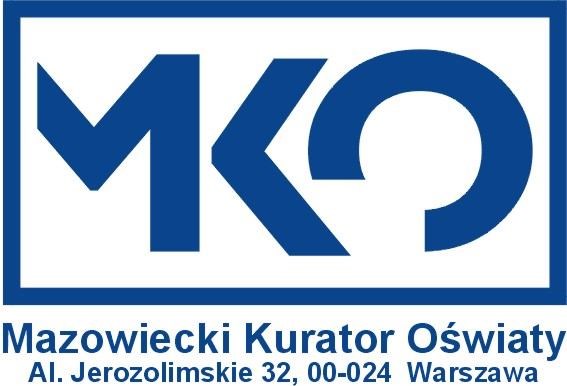 KARTA INFORMACYJNA KPU. 542.5.2017r.Obowiązuje 
od ……..Wydanie opinii dotyczącej  uchwały rady powiatu w sprawie projektu dostosowania sieci szkół ponadgimnazjalnych 
i specjalnych do nowego ustroju szkolnego.(art. 215 ust. 3 ustawy z dnia 14 grudnia 2016r. Przepisy wprowadzające ustawę – Prawo oświatowe – Dz. U. z 2017r., poz.60)Wydanie opinii dotyczącej  uchwały rady powiatu w sprawie projektu dostosowania sieci szkół ponadgimnazjalnych 
i specjalnych do nowego ustroju szkolnego.(art. 215 ust. 3 ustawy z dnia 14 grudnia 2016r. Przepisy wprowadzające ustawę – Prawo oświatowe – Dz. U. z 2017r., poz.60)Kuratorium Oświaty w Warszawie godz. urzędowania: pn. – pt. 8.00 – 16.00 tel.:  022 551 24 00, fax.: 022 826 64 97 e-mail: kuratorium@kuratorium.waw.pl   Wydział Kształcenia PonadgimnazjalnegoKarta informacyjna………..Strona 2 z 2